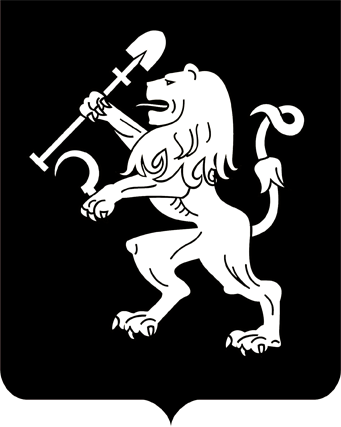 АДМИНИСТРАЦИЯ ГОРОДА КРАСНОЯРСКАПОСТАНОВЛЕНИЕО подготовке проекта внесения изменений в проект межевания территории северо-восточной левобережной части города Красноярска в части территории, расположенной на пересечении ул. 1-й Краснодарской – пр-та Металлургов в Советском районе города КрасноярскаНа основании предложения Нерушкина Константина Анатольевича о подготовке проекта внесения изменений в проект межевания             территории северо-восточной левобережной части города Красноярска, в соответствии со ст. 43, 45, 46 Градостроительного кодекса Российской Федерации, ст. 16 Федерального закона от 06.10.2003 № 131-ФЗ            «Об общих принципах организации местного самоуправления в Российской Федерации», руководствуясь ст. 41, 58, 59 Устава города               Красноярска, ПОСТАНОВЛЯЮ:1. Нерушкину Константину Анатольевичу в течение 90 дней           с даты вступления в силу настоящего постановления подготовить             проект внесения изменений в проект межевания территории северо-восточной левобережной части города Красноярска, утвержденный              постановлением администрации города от 01.07.2019 № 410, в части территории, расположенной на пересечении ул. 1-й Краснодарской –           пр-та Металлургов в Советском районе города Красноярска (далее –             Проект).2. Управлению архитектуры администрации города обеспечить:1) согласование технического задания на выполнение работ            по разработке Проекта в течение 30 дней с даты предоставления в уполномоченный орган;2) проведение процедуры рассмотрения предложений физических и юридических лиц о порядке, сроках подготовки и содержании Проекта в течение 30 дней с даты официального опубликования настоящего постановления.3. Настоящее постановление опубликовать в газете «Городские новости» и разместить на официальном сайте администрации города.4. Постановление вступает в силу со дня его официального опубликования.5. В случае непредоставления Проекта, соответствующего требованиям, установленным пунктом 10 статьи 45 Градостроительного           кодекса Российской Федерации, в администрацию города в установленный пунктом 1 настоящего постановления срок оно подлежит признанию утратившим силу.6. Контроль за исполнением настоящего постановления возложить на заместителя Главы города – руководителя департамента Главы города Потылицыну О.В.Глава города                                                                                 С.В. Еремин18.02.2020№ 100